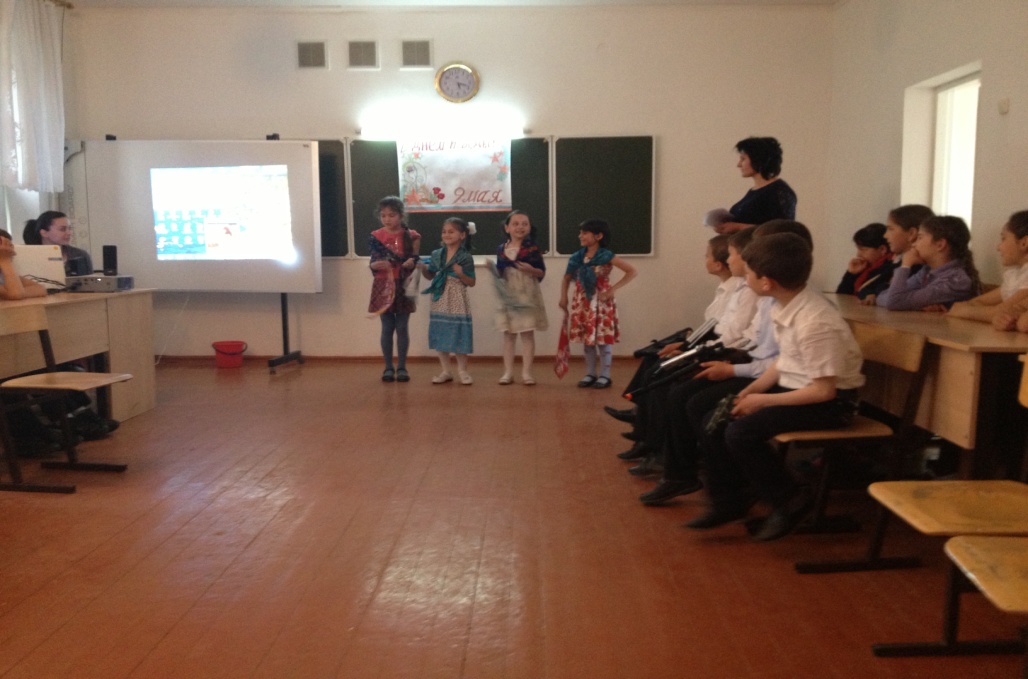 Приоритетным направлением воспитательной работы класса является патриотическое воспитание.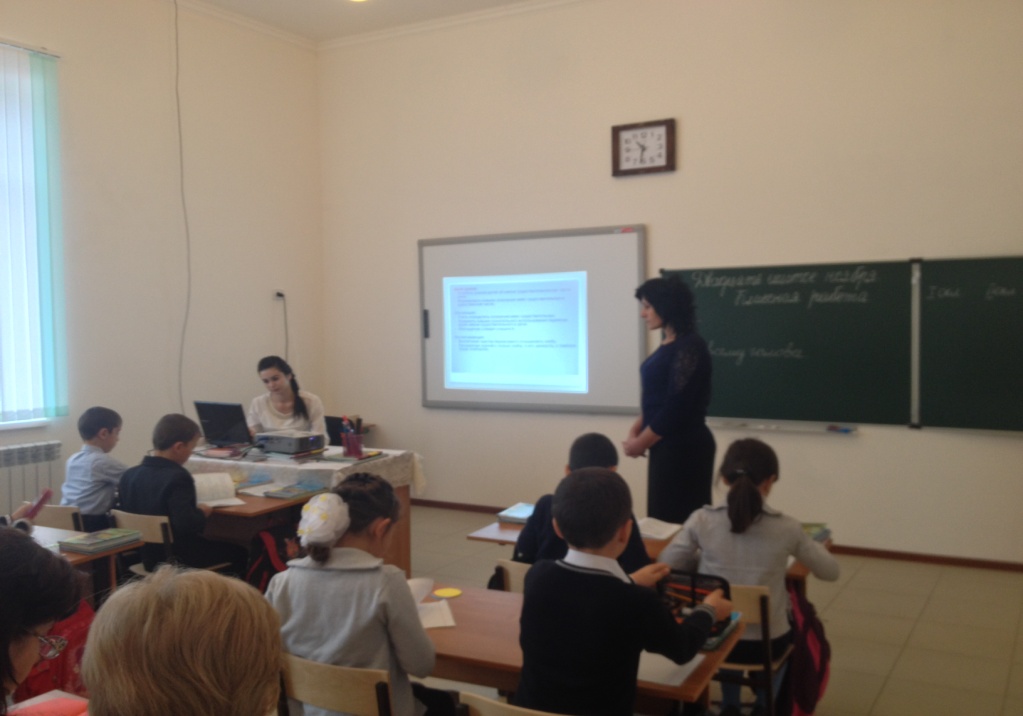 Анализируя опыт использования ИКТ на различных уроках в начальной школе, можно с уверенностью сказать, что использование информационно-коммуникативных технологий позволяет:обеспечить положительную мотивацию обучения;проводить уроки на высоком эстетическом и эмоциональном уровне (музыка, анимация);обеспечить высокую степень дифференциации обучения;повысить объем выполняемой на уроке работы в 1,5 – 2 раза; рационально организовать учебный процесс.Муниципальное казенное общеобразовательное учреждение «Средняя общеобразовательная школа сельского поселения Инаркой»Терского муниципального района Кабардино – Балкарской Республики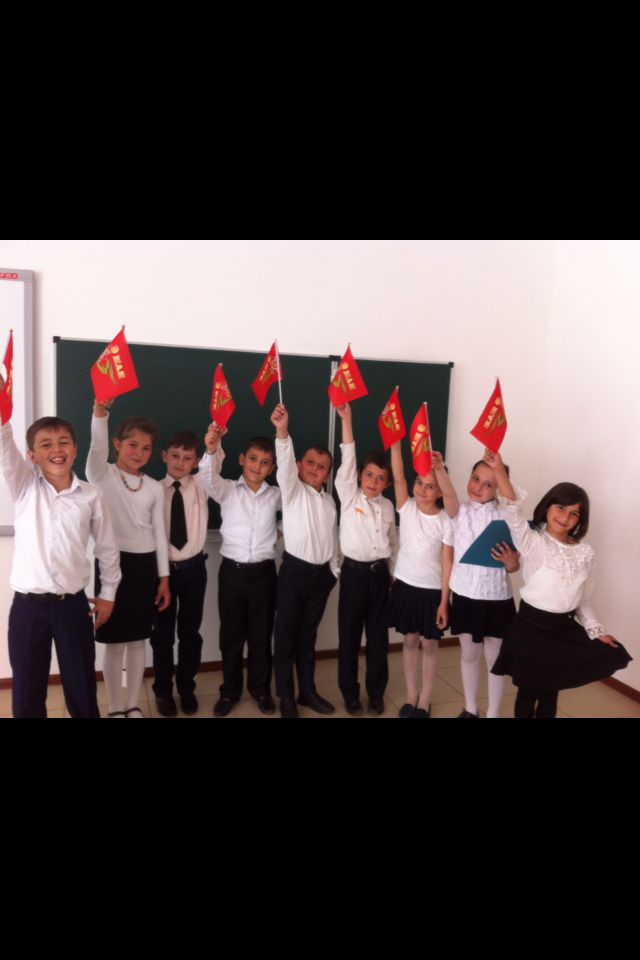                              Мое кредо:      В каждом ребенке есть солнце, только дайте ему светить.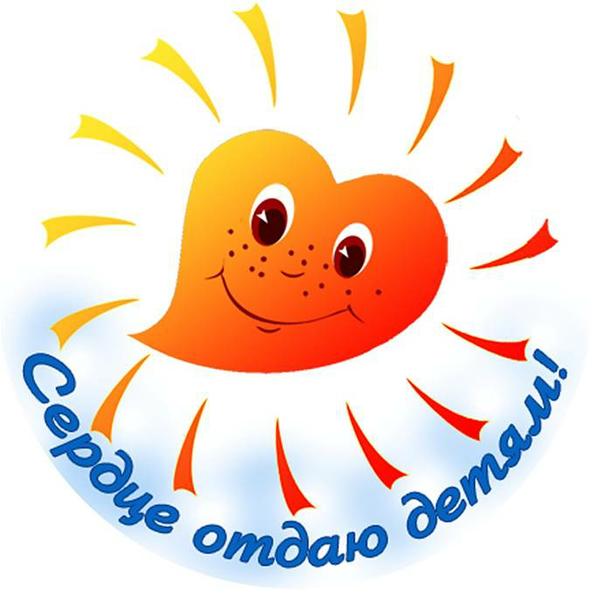 